L’établissement doit adresser la totalité des dossiers complétés et signés par les différentes parties AVANT LE VENDREDI 13 OCTOBRE 2023 DERNIER DÉLAI :Un exemplaire papier à :Virginie ANDRÉProfesseure d’espagnolCollège Alfred RenoleauBP 13Avenue Paul Mairat16230 MANSLEUn exemplaire numérisé à : dareic@ac-poitiers.fr ET virginie.andre@ac-poitiers.fr(Tableau à compéter au verso)Veuillez noter dans le tableau les élèves candidats au programme en indiquant six candidats maximum. Vous pouvez effectuer, à titre indicatif, un classement des candidats.L’établissement adhère au programme « Cruzando fronteras » qui suppose la scolarisation d’un élève de l’établissement pendant cinq semaines en Aragon et l’accueil de son correspondant sur une même durée, au cours de la même année scolaire sur le principe de la réciprocité pour cet échange culturel et linguistique.L’établissement s’engage à mettre en œuvre le programme dans les meilleures conditions et à identifier un enseignant coordonnateur du programme pour assurer le bon déroulement des séjours et le lien avec les familles.Prénom, nom et signature du Chef d’établissement                                                                                   Signature de l’enseignant référentCachet de l’établissement Visa du chef d’établissement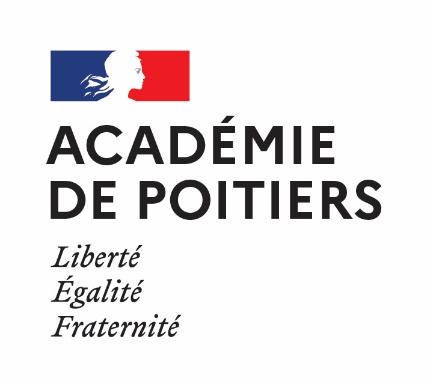 Programme de mobilité individuelle« Cruzando fronteras »Année 2023-2024Lycée : Adresse complète : Professeur référent :Courriel du professeur référent :Téléphone du professeur référent :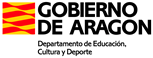 Merci de nommer le dossier comme suit : Numéro du département et nom du lycée_NOM DE L’ELEVE_Prénom (ex : 16LycGuezdeBalzac_NOM_Prénom)(Priorité)NOM de l’élèvePrénomDate de naissanceTéléphoneCourrielAdresse postale